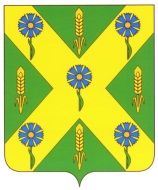 РОССИЙСКАЯ  ФЕДЕРАЦИЯОРЛОВСКАЯ ОБЛАСТЬАДМИНИСТРАЦИЯ НОВОСИЛЬСКОГО РАЙОНАРАСПОРЯЖЕНИЕ03.07.2018 г._									        №_234_г. НовосильОб утверждении Положения о порядке работы муниципального проектного комитетаи муниципального проектного офисаВ соответствии с Постановлением Правительства Орловской области от 19 июня 2017 года № 246 «О проектной деятельности в органах исполнительной государственной власти специальной компетенции Орловской области» в целях повышения эффективности и результативности деятельности, организованной по принципу управления проектами на территории Новосильского района Орловской области:Утвердить Положение о порядке работы муниципального проектного комитета и муниципального проектного офиса согласно приложению 1.Утвердить состав муниципального проектного комитета согласно приложению 2.Утвердить  состав муниципального проектного офиса согласно приложению 3.Контроль за выполнением настоящего распоряжения оставляю за собой.Глава Новосильского района						А.И. ШалимовПоложение о порядке работы муниципального проектного комитета и муниципального проектного офиса Общие положения1.1. Положение о порядке работы муниципального проектного комитета и муниципального проектного офиса (далее – Положение) определяет порядок работы муниципального проектного комитета 
и муниципального проектного офиса в органах местного самоуправления муниципального образования Новосильский район Орловской области (далее – муниципальное образование).1.2. Положение разработано в соответствии со следующими документами и стандартами в области управления проектной деятельностью:Постановлением Правительства Российской Федерации от 15 октября 2016 года № 1050 «Об организации проектной деятельности в Правительстве Российской Федерации»;распоряжением Министерства экономического развития Российской Федерации от 14 апреля 2014 года № 26Р-АУ «Об утверждении Методических рекомендаций по внедрению проектного управления в органах исполнительной власти»;Национальным стандартом Российской Федерации ГОСТ Р 54869-2011 «Проектный менеджмент. Требования к управлению проектом»;Национальным стандартом Российской Федерации ГОСТ Р 54870-2011 «Проектный менеджмент. Требования к управлению проектом»;Национальным стандартом Российской Федерации ГОСТ Р ИСО 21500-2014 «Руководство по проектному менеджменту»;Постановлением Правительства Орловской области от 19 июня 
2017 года № 246 «О проектной деятельности в органах исполнительной государственной власти специальной компетенции Орловской области».1.3. Муниципальный проектный комитет – постоянно действующий коллегиальный совещательный орган муниципального образования, принимающий управленческие решения в части планирования и контроля деятельности на долгосрочный и среднесрочный периоды, запуска 
и  контроля реализации проектов, достижения контрольных событий 
и показателей деятельности муниципального образования.Муниципальный   проектный    комитет   осуществляет   координацию и контроль внедрения проектного управления в муниципальном образовании.1.4. Муниципальный проектный офис – структурное подразделение муниципального образования, организующее планирование и контроль проектной деятельности, внедрение, поддержку и развитие проектно-ориентированной системы проектного управления в муниципальном образовании.Муниципальный проектный офис является  координационно-контрольным органом в сфере управления проектной деятельностью, создаваемый в форме постоянной ролевой структуры муниципального образования, отвечающий за методологическое и организационное обеспечение проектного управления в муниципальном образовании, планирование и контроль портфеля проектов, внедрение 
и развитие информационной системы сопровождения проектной деятельности в Орловской области, планирование и мониторинг проектов, формирование сводной отчетности по проектам.1.5. Муниципальный проектный комитет и муниципальный проектный офис в своей деятельности руководствуются Конституцией Российской Федерации, Уставом Орловской области, федеральными законами Российской Федерации, законами Орловской области, иными правовыми актами Российской Федерации и Орловской области, Уставом муниципального образования Орловской области, нормативными и правовыми актами муниципального образования, Положением об организации проектной деятельности в муниципальном образовании Орловской области, а также настоящим Положением.Задачи, функции и права муниципального проектного комитетаОсновными задачами муниципального проектного комитета являются:взаимодействие с федеральными и региональными органами исполнительной государственной власти, органами местного самоуправления, а также с заинтересованными организациями 
и общественными объединениями при внедрении проектного управления 
в муниципальном образовании;выработка решений по вопросам реализации стратегии социально-экономического развития муниципального образования в формате проектной деятельности.2.2. Основные функции муниципального проектного комитета:определяет приоритеты социального и экономического развития муниципального образования;контролирует внедрение системы управления проектной деятельностью в муниципальном образовании;рассматривает вопросы формирования перечня проектов, его параметры и приоритетные направления;рассматривает отчеты об оценке внедрения проектного управления 
в муниципальном образовании;координирует развитие и применение системы стимулирования муниципальных служащих, участвующих в проектной деятельности;рассматривает вопросы внедрения передовых методов и инструментов проектного управления в муниципальном образовании;утверждает паспорта проектов (в том числе состав ключевых участников, дорожные карты, отчеты об их реализации), а также принимает решение о внесении в них изменений; принимает решение о начале реализации проекта, об утверждении его значимых результатов, завершении (в том числе досрочном) либо прекращении и приостановлении проекта;рассматривает информацию о ходе реализации проектов и утверждает итоговые отчеты по ним;рассматривает результаты деятельности муниципального проектного офиса;оценивает эффективность деятельности руководителей проектов;рассматривает вопросы внедрения и развития информационной системы сопровождения  проектной деятельности в Орловской области;осуществляет иные функции, предусмотренные настоящим Положением и Положением об организации проектной деятельности 
в муниципальном образовании Орловской области.2.3. Муниципальный проектный комитет имеет право:заслушивать руководителя и специалистов муниципального проектного офиса, участников проектов о выполнении возложенных на них задач по реализации проектной деятельности в муниципальном образовании; приглашать на заседания муниципального проектного комитета представителей муниципальных учреждений, организаций и общественных объединений по вопросам реализации проектов;запрашивать у участников проектной деятельности, муниципальных учреждений и организаций сведения и материалы, необходимые для выполнения возложенных на муниципальный проектный комитет функций;организовывать и проводить заседания и рабочие встречи по вопросам, отнесенным к компетенции муниципального проектного комитета;привлекать в установленном порядке к работе муниципального проектного комитета специалистов заинтересованных органов власти, научных, образовательных и других организаций и общественных объединений. Задачи, функции и права муниципального проектного офиса3.1. Основными задачами муниципального проектного офиса являются:обеспечение реализации полномочий муниципального проектного комитета;разработка и внедрение нормативной и методической документации по проектному управлению в муниципальном образовании;аналитическое, методологическое и методическое обеспечение проектной деятельности в муниципальном образовании;выработка предложений по реализации и совершенствованию проектного управления.3.2.   При выполнении возложенных задач муниципальный проектный офис осуществляет следующие функции:обеспечивает деятельность муниципального проектного комитета;обеспечивает ведение протоколов заседаний муниципального проектного комитета, контроль исполнительской дисциплины;обеспечивает контроль реализации проектов, соблюдение их показателей, инициирует рассмотрение вопросов, требующих принятия решений муниципальным проектным комитетом;готовит заключения об итогах реализации проектов (этапов проекта), доклады о деятельности муниципального проектного офиса, об организации и развитии проектной деятельности в муниципальном образовании в целом;согласовывает предложения по инициации проектов (в том числе паспорта проектов, состав ключевых участников, дорожные карты, отчеты об их реализации, запросы на изменение), рассматривает вопросы соответствия представленных документов утвержденным формам;разрабатывает проекты нормативных актов, регламентирующих организацию и развитие проектной деятельности в муниципальном образовании;обеспечивает методическое обеспечение проектной деятельности 
в муниципальном образовании, в соответствии с федеральными 
и региональными нормативными и правовыми актами, методическими рекомендациями и иными документами по проектной деятельности;обеспечивает формирование и ведение реестра проектов в электронном журнале регистрации проектов, а также предоставление в муниципальный проектный комитет сводных отчетов о ходе реализации проектов;осуществляет функциональное администрирование и обучение участников проектной деятельности работе в информационной системе сопровождения проектной деятельности;осуществляет контроль за своевременным размещением сведений 
о проектах в информационной системе сопровождения проектной деятельности;обеспечивает контроль качества управления проектами, в том числе 
в части соответствия методологии, нормативным правовым актам в сфере управления проектной деятельностью;формирует предложения по развитию системы управления проектной деятельностью;формирует культуру управления проектной деятельностью в органах местного самоуправления муниципального образования;обеспечивает развитие компетенций участников проектной деятельности, в том числе посредством организации их обучения;обеспечивает формирование и развитие системы мотивации участников проектной деятельности;формирует и представляет в муниципальный проектный комитет для утверждения составы общественно-деловых советов и экспертных групп проектов;выполняет иные функции, предусмотренные настоящим Положением, Положением об организации проектной деятельности в муниципальном образовании Орловской области, иными нормативными и правовыми актами, а также принимаемыми в соответствии с ними решениями муниципального проектного комитета.3.3. Муниципальный проектный офис имеет право:запрашивать и получать в установленном порядке необходимые материалы от органов местного самоуправления муниципального образования по курируемым вопросам;в установленном порядке инициировать изменения в плановой 
и проектной деятельности муниципального образования;разрабатывать нормативные и методические документы, обязательные для исполнения участниками проектов;участвовать в совещаниях и иных мероприятиях, на которых рассматриваются вопросы, находящиеся в компетенции муниципального проектного офиса;привлекать в установленном порядке экспертов и специалистов для осуществления экспертно-аналитической работы, вносить предложения по созданию экспертных групп по вопросам своей компетенции.Состав и организация работы муниципального проектного комитета4.1. Муниципальный проектный комитет формируется в составе председателя муниципального проектного комитета, заместителя председателя муниципального проектного комитета, членов муниципального проектного комитета и ответственного секретаря.Председателем муниципального проектного комитета является глава муниципального образования.Заместителем председателя муниципального проектного комитета является заместитель главы муниципального образования.Ответственным секретарем является назначенный специалист муниципального проектного офиса.Состав муниципального проектного комитета утверждается распоряжением главы муниципального образования.4.2. При муниципальном проектном комитете могут создаваться президиум и иные рабочие группы решением муниципального проектного комитета.4.3. Муниципальный проектный комитет осуществляет свою деятельность в соответствии с планом работы, утверждаемым председателем муниципального проектного комитета.4.4. Заседания муниципального проектного комитета проводятся по мере необходимости, но не реже одного раз в квартал.4.5. Заседания муниципального проектного комитета проводит председатель муниципального проектного комитета либо по его поручению заместитель председателя муниципального проектного комитета.4.6. Заседание муниципального проектного комитета считается правомочным, если на нем присутствует более половины его членов.4.7. Члены муниципального проектного комитета имеют право делегировать свои полномочия уполномоченному представителю при невозможности присутствия на заседании муниципального проектного комитета, заблаговременно известив об этом ответственного секретаря.4.8. На заседания муниципального проектного комитета могут приглашаться лица, не входящие в состав муниципального проектного комитета, в качестве экспертов по обсуждаемым вопросам.4.9. Решения муниципального проектного комитета принимаются простым большинством голосов присутствующих на заседании членов муниципального проектного комитета.В случае равенства голосов решающим является голос председательствующего.Решения муниципального проектного комитета оформляются протоколом, который подписывается председательствующим.4.10. Организационно-техническое обеспечение деятельности муниципального проектного комитета осуществляет муниципальный проектный офис.Состав и организация работы муниципального проектного офиса5.1. Структуру и численность муниципального проектного офиса утверждает глава муниципального образования, исходя из условий 
и особенностей деятельности органов местного самоуправления 
и подведомственных учреждений в муниципальном образования.5.2. Состав муниципального проектного офиса формируется 
в зависимости от функций муниципального проектного офиса 
и организационной структуры администрации муниципального образования и включает следующие направления и роли:руководство – руководитель муниципального проектного офиса;внедрение, планирование, контроль, обучение и развитие методологии – специалисты муниципального проектного офиса;5.3. Руководитель муниципального проектного офиса:организует и контролирует работу муниципального проектного офиса;в установленном порядке докладывает главе муниципального образования о достигнутых результатах проектной деятельности;подписывает в пределах своей компетенции документы, касающиеся деятельности муниципального проектного офиса.5.4. Руководитель и специалисты муниципального проектного офиса выполняют задачи и функции муниципального проектного офиса 
в соответствии с должностными обязанностями, распределенными между ними руководителем муниципального проектного офиса, согласно действующим должностным регламентам.5.5. Муниципальный проектный офис подчиняется главе муниципального образования.5.6. Руководителем муниципального проектного офиса является заместитель главы муниципального образования.5.7. Муниципальный проектный офис осуществляет свою деятельность во взаимодействии с отделом координации проектной деятельности управления инвестиционного развития Департамента экономического развития и инвестиционной деятельности Орловской области, органами исполнительной государственной власти специальной компетенции Орловской области, со структурными подразделениями администрации муниципального образования, органами местного самоуправления муниципального образования, а также с территориальными органами федеральных органов государственной власти в Орловской области, организациями всех форм собственности и средствами массовой информации.Состав муниципального проектного комитета:Состав муниципального проектного офиса:Подготовил:Начальник отдела по экономике, предпринимательству и торговле 			Лазарева Т.Н.«___» июля 2018 г. Согласовано: Первый заместитель главы администрации Новосильского района 				Трусов Ю.В.Заместитель главы администрацииНовосильского района по социальным вопросам			Змейкова Е.Л.Приложение 1
к распоряжению администрации Новосильского района от _____________ 2018 года № ___Приложение 2
к распоряжению администрации Новосильского района от _____________ 2018 года № ___1.Шалимов Александр Иванович– глава Новосильского района, председатель комитета;2.Трусов Юрий Валерьевич– первый заместитель главы администрации Новосильского района, заместитель председателя комитета;3.Змейкова Елена Леонидовна– заместитель главы администрации Новосильского района по социальным вопросам;4.Дьячков Сергей Николаевич– начальник управления организационно-контрольной работы и делопроизводства, член комитета5.Бабченко Наталья Владимировна– начальник отдела по управлению муниципальным имуществом, член комитета;6.Гнедова Ольга Николаевна– начальник отдела архитектуры и градостроительства, член комитета;7.Лазарева Татьяна Николаевна– начальник отдела по экономике, предпринимательству и торговле, секретарь комитета;8.Шалунова Надежда Ивановна– начальник отдела сельского хозяйства и продовольствия,  член комитета;9.Лихонина Тамара Семеновна–председатель Новосильского районного Совета ветеранов войны, труда, вооруженных сил и правоохранительных органов, член комитета.Приложение 3
к распоряжению администрации Новосильского района от _____________ 2018 года № ___1.Трусов Юрий Валерьевич– первый заместитель главы администрации Новосильского района, руководитель проектного офиса;2.Бабченко Наталья Владимировна– начальник отдела по управлению муниципальным имуществом;3.Ильченко Андрей Николаевич– начальник отдела правового обеспечения и муниципального контроля управления организационно-контрольной работы и делопроизводства4.Лазарева Татьяна Николаевна– начальник отдела по экономике, предпринимательству и торговле;5.Лунина Марина Ягмуровна– главный специалист отдела по экономике, предпринимательства и торговли.